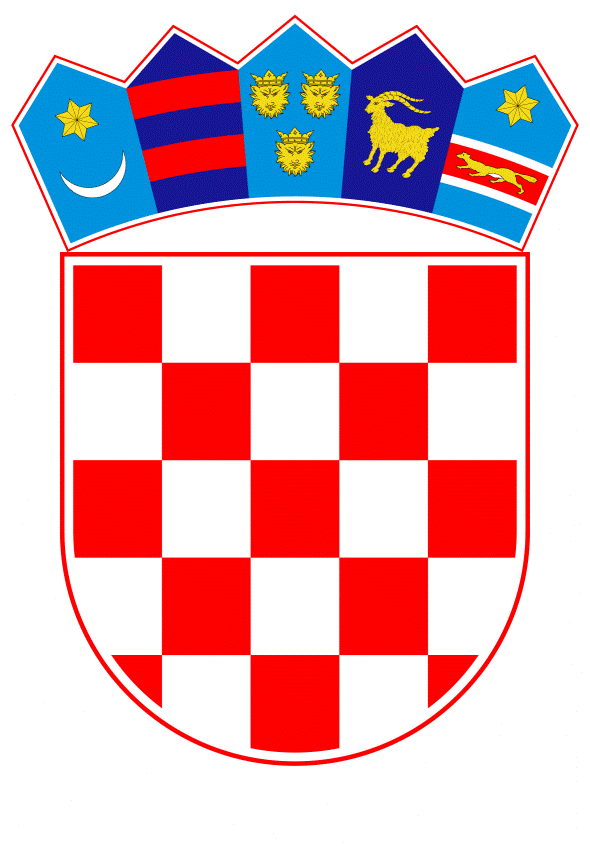 VLADA REPUBLIKE HRVATSKEZagreb, 27. svibnja 2022.______________________________________________________________________________________________________________________________________________________________________________________________________________________________PrijedlogNa temelju članka 8. i članka 31. stavka 2. Zakona o Vladi Republike Hrvatske („Narodne novine“, br. 150/11., 119/14., 93/16. i 116/18.) i članka 3. Zakona o plaćama u javnim službama („Narodne novine“, br. 27/01. i 39/09.), Vlada Republike Hrvatske je na sjednici održanoj ______  2022. donijelaO D L U K Uo isplati materijalnih i nematerijalnih prava te drugih naknada za zaposlenike u ustanovama kulture I.Sva materijalna i nematerijalna prava koja su zaposlenici u ustanovama kulture ostvarili iz rada i po osnovi rada temeljem Granskog kolektivnog ugovora za zaposlenike u ustanovama kulture koje se financiraju iz državnog proračuna („Narodne novine“, broj 46/18., u daljnjem tekstu: Granski kolektivni ugovor), priznavat će se i primjenjivati u istom opsegu i nakon isteka produžene primjene pravnih pravila sadržanih u Granskom kolektivnom ugovoru.II.Materijalna i nematerijalna prava te druge naknade, ugovorene Granskim kolektivnim ugovorom isplaćivat će se, nakon isteka produžene primjene pravnih pravila sadržanih u Granskom kolektivnom ugovoru, u visini i na način na koji su ugovorene. III.Ova Odluka objavit će se u „Narodnim novinama“, a stupa na snagu 2. lipnja 2022. i važi do sklapanja novog granskog kolektivnog ugovora kojim se utvrđuju prava i obveze iz rada i po osnovi rada zaposlenika u ustanovama kulture, na koje se primjenjuje Zakon o plaćama u javnim službama, a najkasnije do dana stupanja na snagu novog posebnog propisa o plaćama u javnim službama.  KLASA: URBROJ:U Zagrebu, 										PREDSJEDNIK 									     mr. sc. Andrej PlenkovićO B R A Z L O Ž E N J EGranski kolektivni ugovor za zaposlenike u ustanovama kulture koje se financiraju iz državnog proračuna („Narodne novine“, broj 46/18.), kojim su uređena prava i obveze po osnovi rada i iz rada zaposlenika u ustanovama kulture, na koje se primjenjuje Zakon o plaćama u javnim službama („Narodne novine“, br. 27/01. i 39/09.) i ugovorena materijalna i nematerijalna prava te druge naknade, sklopljen je 27. travnja 2018. na određeno vrijeme, s rokom važenja do 1. ožujka 2022. Njegova pravna pravila su se, temeljem odredbe članka 199. Zakona o radu („Narodne novine“, br. 93/14., 127/17. i 98/19.), produženo primjenjivala još tri mjeseca od isteka roka na koji je bio sklopljen te i ta produžena primjena prestaje 1. lipnja 2022. S obzirom na to kako Granski kolektivni ugovor za zaposlenike u ustanovama kulture koje se financiraju iz državnog proračuna, mora biti usklađen s Temeljnim kolektivnim ugovorom za službenike i namještenike u javnim službama, a koji je sklopljen tek 6. svibnja 2022., pregovori o sklapanju novog granskog kolektivnog ugovora za zaposlenike u ustanovama kulture koje se financiraju iz državnog proračuna, nisu mogli započeti u rokovima ugovorenim navedenim Granskim kolektivnim ugovorom te isti nije mogao biti sklopljen do isteka produžene primjene, zbog čega će nakon isteka produžene primjene pravnih pravila, 2. lipnja 2022. nastati pravna praznina po pitanju materijalnih i nematerijalnih prava te drugih naknada koja su, temeljem Granskog kolektivnog ugovora za zaposlenike u ustanovama kulture koje se financiraju iz državnog proračuna, po osnovi rada ostvarivali zaposlenici u ustanovama kulture. Stoga se ovim prijedlogom, u cilju zadržavanja opsega i razine materijalnih i nematerijalnih prava zaposlenika u ustanovama kulture, ugovorenih Granskim kolektivnim ugovorom za zaposlenike u ustanovama kulture koje se financiraju iz državnog proračuna, utvrđuje da se ta prava i nadalje primjenjuju na isti način i u istoj visini u kojoj su ugovorena te time rješava problem nastale pravne praznine za ostvarivanje prava zaposlenika u ustanovama kulture.Slijedom navedenoga, predlaže se da ova odluka stupi na snagu danom isteka produžene primjene pravnih pravila Granskog kolektivnog ugovora za zaposlenike u ustanovama kulture koje se financiraju iz državnog proračuna, odnosno 2. lipnja 2022. te da važi i primjenjuje se do sklapanja novog granskog kolektivnog ugovora kojim će se utvrditi prava i obveze iz rada i po osnovi rada zaposlenika u ustanovama kulture, na koje se primjenjuje Zakon o plaćama u javnim službama.Predlagatelj:Ministarstvo kulture i medijaPredmet:Prijedlog odluke o isplati materijalnih i nematerijalnih prava te drugih naknada za zaposlenike u ustanovama kulture 